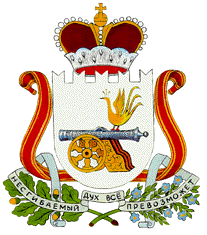 СОВЕТ ДЕПУТАТОВАЛЕКСАНДРОВСКОГО СЕЛЬСКОГО ПОСЕЛЕНИЯМОНАСТЫРЩИНСКОГО РАЙОНАСМОЛЕНСКОЙ ОБЛАСТИР Е Ш Е Н И Еот  27   марта    2013 года         №  4  В соответствии с  п. 2. Ст. 22  Устава  муниципального  образования  Александровского сельского поселения   Монастырщинского района Смоленской области   Совет  депутатов  Александровского  сельского  поселения Монастырщинского района Смоленской области           РЕШИЛ:          Внести в решение Совета  депутатов Александровского сельского поселения  Монастырщинского  района Смоленской области  от  12.12.2012 г. № 18  «О  бюджете  Александровского  сельского  поселения   Монастырщинского  района  Смоленской  области  на  2013  год и плановый  период  2014  и  2015  годов»  следующие  изменения: 1.  В  пункте  1  подпункте 1  слова «в сумме 3 297,2  тыс. рублей» заменить   словами  «в  сумме 4 271,6 тыс. рублей»;,  слова        «в   сумме   2 544,0 тыс. рублей» заменить  словами «в сумме  3 468,4 тыс. рублей».2.  В пункте 1 подпункте 2 слова «в  сумме 3 297,2 тыс. рублей»  заменить  словами «в сумме  4 271,6  тыс. рублей»;3.  Приложение 1 изложить в следующей  редакции (прилагается);4.  Приложение 6 изложить в следующей  редакции (прилагается);5.  Приложение 8 изложить в следующей  редакции (прилагается);6.  Приложение 10 изложить в следующей  редакции (прилагается);7.  Приложение 12 изложить в следующей  редакции (прилагается);8.  Настоящее  решение  вступает в силу после  его  обнародования  на  информационных  стендах  в  общественных  местах  Александровского  сельского  поселения  Монастырщинского  района   Смоленской  области.ПОЯСНИТЕЛЬНАЯ  ЗАПИСКАк решению Совета депутатов Александровского сельского поселения Монастырщинского  района Смоленской области  « О внесении изменений в решение Совета депутатов  Александровского сельского поселения Монастырщинского района Смоленской области» от 25.03.2013. № 2 «О бюджете Александровского сельского поселения Монастырщинского района Смоленской области на 2013год и на плановый период 2014 и 2015 годов» от 12.12.2012г. №18Внесение изменений в решение Совета депутатов Александровского сельского поселения «О бюджете Александровского сельского поселения Монастырщинского района Смоленской области на 2013год и на плановый период 2014 и 2015 годов» от 12.12.2012г. №18 обусловлено изменениями основных характеристик бюджета (объём доходов, объём расходов).ДоходыОбъём доходов по состоянию на 01.01.2013г.  3 297 200 рублей + 974 350 рублей =  4 271 550 рублейНалоговые и неналоговые                                                       + 50 000рублейРасходыОбъём расходов по состоянию на 01.01.2013г3 297 200 рублей + 974 350 рублей = 4 271 550 рублейИсточники финансирования дефицита бюджета Александровского сельского поселения Монастырщинского района Смоленской области на 2013 год                                                                                                                      (рублей)                                                                                                                                                                 Приложение 6                                                                                    к       решению      Совета                  депутатов                                                                                    Александровского     сельского       поселения                                                                                    Монастырщинского     района      Смоленской                                                                                    области     «О   бюджете     Александровского                                                                                    сельского      поселения    Монастырщинского                                                                                   района  Смоленской  области   на    2013  год                                                                                    и   на   плановый   период  2014 - 2015 годов»от  12.12.2012 г. № 18Прогнозируемые доходы  бюджета  Александровского сельского поселения  Монастырщинского  района  Смоленской  области,  заисключением  безвозмездных  поступлений  на  2013 год                                    	(рублей)                                                                                                          Приложение № 8                                                                                             к      решению         Совета       депутатов                                                                                            Александровского  сельского  поселения                                                                              Монастырщинского района Смоленской  области                                                                                           «О бюджете Александровского сельского                                                                                            поселения    Монастырщинского  района                                                                                            Смоленской    области   на   2013   год  и                                                                                            на плановый период  2014  и 2015 годов»от  12.12.2012 г. № 18Прогнозируемые   безвозмездные   поступления  в  бюджет  Александровского сельского поселения  Монастырщинского  района                  Смоленской  области    на  2013 год                                    	(рублей)                                                                                                                Приложение № 10                                                                                                           к    решению   Совета депутатов                                                                                            Александровского  сельского  поселения                                                                             Монастырщинского района  Смоленской  области                                                                                          «О бюджете  Александровского сельского                                                                                          поселения   Монастырщинского     района                                                                                          Смоленской     области    на   2013  год    и                                                                                          на  плановый   период 2014 и  2015 годов»от  12.12.2012 г. № 18                   Распределение  бюджетных  ассигнований   по разделам,подразделам, целевым статьям  и видам  расходовклассификации  расходов  бюджетов  на  2013 год                                                                                                                                         (рублей)                                                                                                                        Приложение № 12                                                                                                     к решению Совета депутатов                                                                                   Александровского сельского поселения                                                                  Монастырщинского района  Смоленской  области                                                                                «О бюджете Александровского сельского                                                                                      поселения Монастырщинского района                                                                                            Смоленской области на 2013 год и                                                                                     на плановый период 2014 и 2015 годов»                                                                                                         от  12.12.2012 г. № 18                           Ведомственная структура расходов бюджета    Александровского сельского поселения Монастырщинского                       района  Смоленской области  на  2013  год.                                                                                                                                         (рублей)О    внесении   изменений   в  решение  Совета  депутатов   Александровского сельского                                поселения Монастырщинского                   района Смоленской  области  от   12.12.2012 г.  №  18  «О  бюджете Александровского сельского  поселения  Монастырщинского  района  Смоленской  области  на  2013  год    и на  плановый  период  2014    и  2015 годов» Глава муниципального образованияАлександровского сельского поселенияМонастырщинского района Смоленской областиТ.Г.Ковалева1 05 03010 01 0000 110Единый сельскохозяйственный налог+ 50 000+ 50 000Безвозмездные поступления                       + 924 350 рублейБезвозмездные поступления                       + 924 350 рублейБезвозмездные поступления                       + 924 350 рублейБезвозмездные поступления                       + 924 350 рублей2 02 02999 10 0000 151Прочие субсидии бюджетам поселенийПрочие субсидии бюджетам поселений+ 924 350 рублей+ 924 350 рублейКод расходаСумма (руб.)Примечание0103 0020400 244 22613-48 960,00Уточнение КБК0103 0020400 122 22613+ 48 960,00Уточнение КБК0409 3150105 244 22503+ 50 000,00Увеличение плановых назначений на очистку дорог от снега0412 5240302 244 226+ 924 350,00Региональная целевая программа "Развитие жилищного строительства в Смоленской области" на 2011-2015 годы"0104 0020400 244 34010+ 21 350,00На хозяйственные расходы0412 5250302 244 226- 21 350,00На хозяйственные расходы0203 0013600 121 211- 2 370,00Перераспределение бюджетных ассигнований на основании постановления Администрации Смоленской области от 18.03.2013г. № 1740203 0013600 121 211- 715,00Перераспределение бюджетных ассигнований на основании постановления Администрации Смоленской области от 18.03.2013г. № 1740203 0013600 244 340+3 085,00Перераспределение бюджетных ассигнований на основании постановления Администрации Смоленской области от 18.03.2013г. № 174Приложение 1к решению Совета депутатов Александровского сельского поселения Монастырщинского района Смоленской области «О бюджете Александровского  сельского поселения Монастырщинского района Смоленской области на 2013 год и на плановый период 2014 и 2015 годов» от 12.12.2012 г. № 18КодНаименование кода группы, подгруппы, статьи, вида источника финансирования дефицитов бюджетов, кода классификации операций сектора государственного управления, относящихся к источникам финансирования дефицитов бюджетов Сумма 01 05 00 00 00 0000 000Изменение остатков на счетах по учету средств бюджета001 05 00 00 00 0000 500Увеличение остатков средств бюджетов-4 271 55001 05 02 01 00 0000 510Увеличение прочих остатков денежных средств бюджетов-4 271 55001 05 02 01 10 0000 510Увеличение прочих остатков денежных средств бюджетов поселений-4 271 55001 05 00 00 00  0000 600 Уменьшение остатков средств бюджетов4 271 55001 05 02 01 00 0000 610Уменьшение прочих остатков денежных средств бюджетов4 271 55001 05 02 01 10 0000 610Уменьшение прочих остатков денежных средств бюджетов поселений4 271 55090 00 00 00 00 0000 000Источники финансирования дефицита бюджетов – всего 0Код бюджетнойКлассификацииРоссийской Федерации       Наименование  доходов   Сумма           1                              2          31 00 00000 00 0000 000Налоговые  и  неналоговые803 2001 01 00000 00 0000 000Налоги на прибыль,  доходы225 1001 01 02000 01 0000 110Налог  на  доходы физических  лиц225 1001 05 00000 00 0000 000Налоги на совокупный доход        72 0001 05 03000 01 0000 110Единый  сельскохозяйственный налог 72 0001 06 00000 00 0000 000Налоги  на  имущество      466 4001 06 01030 10 0000 110Налог на имцщество физических лиц, взимаемый по ставкам, применяемым к объектам налогооблажения, расположенным в границах поселений7 5001 06 06013  10 0000 110Земельный  налог  взимаемый по ставкам, установленным в соответствии с подпунктом 1 пункта 1 статьи  394 Налоговогокодекса  Российской Федерации и применяемым к объектам  налогообложения,  расположенным в границах  поселений458 9001 11 00000 00 0000 000Доходы  от  использования имущества находящегося вгосударственной и муниципальной собственности37 3001 11 05010 10 0000 120Доходы, получаемые ввиде арендной платы за земельные участки, государственная собственность на которые не разграничена и которые расположены в границах поселений, а также средства от  продажи права на заключение договоров аренды указанных земельных участков18 4001 11 05035  10 0000 120Доходы  от  сдачи  в  аренду  имущества, находящегося  в  оперативном управление  органов  управления  поселений  и  созданных  ими  учреждений (за   исключением  имущества  муниципальных автономных учреждений)            18 9001 14 00000 00 0000 000Доходы  от  продажи  материальных  и  нематериальных  активов              2 4001 14 06000 00 0000 430Доходы от  продажи  земельных  участков,  находящихся  в  государственной и муниципальной  собственности (за исключением земельных участков автономных учреждений)          2 4001 14 06014 10 0000 430Доходы  от  продажи  земельных  участков, государственная  собственность на  которые  не  разграничена и  которые  расположены  в  границах  поселений          2 400Код бюджетнойКлассификацииРоссийской Федерации       Наименование  доходов   Сумма           1                              2          32 00 00000 00 0000 000Безвозмездные  поступления       3 468 3502 02 00000 00 0000 000БЕЗВОЗМЕЗДНЫЕ ПОСТУПЛЕНИЯ ОТ ДРУГИХ  БЮДЖЕТОВ БЮДЖЕТНОЙ СИСТЕМЫ РОССИЙСКОЙ ФЕДЕРАЦИИ    3 468 3502 02 01000 00 0000 151Дотации  бюджетам субъектов  Российской  Федерации  имуниципальных  образований      2 478 900  2 02 01001 00 0000 151Дотации на выравнивание бюджетной обеспеченности2 478 900 2 02 01001 10 0000 151Дотации бюджетам поселений на выравнивание  бюджетной  обеспеченности       2 478 9002 02 02000 00 0000 151Субсидии бюджетам субъектов Российской  Федерациии муниципальных  образований (межбюджетные субсидии)924 3502 02 02999 00 0000 151Прочие субсидии924 3502 02 02999 10 0000 151Прочие субсидии  бюджетам  поселений924 3502 02 03000 00 0000 151Субвенции бюджетам субъектов Российской  Федерациии муниципальных  образований65 1002 02 03015 00 0000 151Субвенции  бюджетам на осуществление первичного воинского  учета  на  территориях, где отсутствуют военные комиссариаты65 1002 02 03015 10 0000 151Субвенции  бюджетам   поселений  осуществление первичного воинского  учета  на  территориях   где отсутствуют военные комиссариаты65 100               Наименование  показателяРазделПодраздеделЦелеваястатьярасходовВидрасходов   СуммаОбщегосударственные  вопросы    01  2 222 070Функционирование высшего должностного лицаСубъекта Российской Федерации и муниципального образования     01   02409 700Руководство и управление в сфере установленныхфункций органов государственной власти субъектовРоссийской Федерации и органов местного самоуправления     01   02 002 00 00     409 700Глава муниципального образования     01   02 002 03 00     409 700Расходы на выплату персоналу в целях обеспечения выполнения функций государственными органами управления государственными внебюджетными фондами0102002 03 00100409 700Расходы на выплату персоналу государственных (муниципальных) органов0102002 03 00120409 700Фонд оплаты труда и страховые взносы0102002 03 00121409 700Функционирование законодательных (представительных) органов государственной власти и представительных органов муниципальных образований   01   0348 960Руководство и управление в сфере установленныхфункций органов государственной власти субъектов Российской Федерации  и органов местного самоуправления   01   03 002 00 00 48 960Центральный аппарат   01   03 002 04 00 48 960Закупка товаров, работ и услуг для государственных (муниципальных)  нужд   01   03 002 04 00200 48 960Иные закупки  товаров, работ и услуг для государственных (муниципальных)  нужд   01   03 002 04 00240       48 960Прочая  закупка товаров, работ и услуг для государственных (муниципальных)  нужд   01   03 002 04 00244       48 960Функционирование Правительства РоссийскойФедерации, высших исполнительных органовгосударственной власти субъектов РоссийскойФедерации, местных администраций   01   04  1 730 010Руководство и управление в сфере установленныхфункций органов государственной власти субъектовРоссийской Федерации и органов местного самоуправления   01   04 002 00 00  1 730 010Центральный аппарат   01   04 002 04 00  1 730 010Расходы на выплату персоналу в целях обеспечения выполнения функций государственными органами управления государственными внебюджетными фондами   0104002 04 001001 188 900Расходы на выплату персоналу государственных (муниципальных) органов0104002 04 001201 188 900Фонд оплаты труда и страховые взносы0104002 04 001211 188 900Закупка товаров, работ и услуг для государственных (муниципальных) нужд0104002 04 00200541 110Иные закупки товаров, работ и услуг для государственных (муниципальных) нужд0104002 04 00240541 110Закупка товаров, работ и услуг  в  сфере информационно-коммуникационных технологий  0104002 04 0024297 000Прочая закупка товаров, работ и услуг для государственных (муниципальных) нужд0104002 04 00244444 110Обеспечение деятельности финансовых, налоговых и таможенных органов и органов финансового (финансового-бюджетного) надзора010613 400Руководство  и управление в сфере установленных функций органов государственной  власти субъектов Российской  Федерации и органов местного самоуправления        0106002 00 00       13 400Центральный аппарат        01     06 002 04 00       13 400Межбюджетные трансферы        01     06 002 04 00500       13 400Иные межбюджетные трансферы        01     06 002 04 00540       13 400Резервные фонды   01    11       20 000Резервные фонды   01    11070 00 00       20 000Резервные фонды местных администраций   01    11070 05 00       20 000Иные бюджетные ассигнования0111070 05 0080020 000Специальные расходы0111070 05 0088020 000Национальная  оборона        0265 100Мобилизационная и вневойсковая подготовка      02     0365 100Руководство и управление в сфере установленных функций        02     03 001 00 00       65 100Осуществление первичного воинского учета на территориях, где отсутствуют военные комиссариаты        02     03 001 36 0065 100Расходы на выплату персоналу в целях обеспечения выполнения функций государственными органами управления государственными внебюджетными фондами0203001 36 0010032 389Расходы на выплату персоналу государственных (муниципальных) органов0203001 36 0012032 389Фонд оплаты труда и страховые взносы0203001 36 00121       32 389Закупка товаров, работ и услуг для государственных (муниципальных) нужд0203001 36 0020032 711Иные закупки товаров, работ и услуг для государственных (муниципальных) нужд0203001 36 0024032 711Закупка товаров, работ, услуг в сфере информационно-коммуникационных технологий0203001 36 0024218 000Прочая закупка товаров, работ и услуг для государственных (муниципальных) нужд0203001 36 0024414 711Национальная  безопасность и правоохранительная деятельность        03         7 000Обеспечение пожарной  безопасности        03     10         7 000Реализация других функций, связанных с обеспечением национальной  безопасности        03     10 247 00 00         7 000Закупка товаров, работ и услуг для государственных (муниципальных) нужд0310247 00 002007 000Иные закупки товаров, работ и услуг для государственных (муниципальных) нужд0310247 00 002407 000Прочая закупка товаров, работ и услуг для государственных (муниципальных) нужд0310247 00 002447 000Национальная экономика041 157 040Транспорт 040810 000Другие  виды  транспорта0408317 00 0010 000Субсидии на  проведение  отдельных мероприятий по другим видам транспорта0408317 01 0010 000Иные бюджетные ассигнования         04     08 317 01 00800       10 000Субсидии юридическим лицам (кроме государственных (муниципальных) учреждений) и физическим лицам-производителям товаров, работ, услуг        0408 317 01 0081010 000Дорожное хозяйство (дорожные фонды)0409  174 040Дорожное хозяйство 0409315 00 00174 040Закупка товаров, работ и услуг для государственных (муниципальных) нужд0409315 00 00200174 040Иные закупки товаров, работ и услуг для государственных (муниципальных) нужд0409315 00 00240174 040Прочая закупка товаров, работ и услуг для государственных (муниципальных) нужд0409315 00 00244174 040Другие вопросы в области национальной экономики0412973 000Региональные программы 0412524 00 00924 350Региональная целевая программа «Развитие жилищного строительства  в Смоленской области» на 2011-2015 годы0412524 03 00924 350Подпрограмма «Градостроительное планирование развития территорий. Комплексное развитие коммунальной инфраструктуры. Снижение административных барьеров при реализации  проектов в сфере строительства»0412524 03 02924 350Закупка товаров, работ и услуг для государственных (муниципальных)  нужд0412524 03 02200924 350Иные закупки товаров, работ и услуг для государственных (муниципальных) нужд0412524 03 02240924 350Прочая закупка товаров, работ и услуг для государственных (муниципальных) нужд0412524 03 02244924 350Расходы бюджета муниципального образования, возникающие при выполнении полномочий органов местного самоуправления по вопросам местного значения при получении субсидий от других бюджетов бюджетной системы0412525 00 0048 650Расходы бюджета муниципального образования, возникающие при выполнении полномочий органов местного самоуправления по вопросам местного значения при получении субсидий для софинансирования  расходов бюджетов сельских поселений Смоленской области, связанных с разработкой генеральных планов, правил землепользования и застройки сельских поселений Смоленской  области в рамках реализации региональной целевой программы «Развитие жилищного строительства Смоленской области» на 2011-2015 годы0412525 03 0248 650Закупка товаров, работ и услуг для государственных (муниципальных) нужд0412525 03 0220048 650Иные закупки товаров, работ и услуг для государственных (муниципальных) нужд0412 525 03 0224048 650Иные закупки товаров, работ и услуг для государственных (муниципальных) нужд0502 351 05 00240215 000Бюджетные инвестиции в объекты государственной (муниципальной) собственности казенным учреждениям вне рамок государственного оборонного заказа0502531 01 01411Благоустройство    05   03598 340Благоустройство    05   03 600 00 00598 340Уличное  освещение   05   03 600 01 00     541 340Иные бюджетные ассигнования0503600 01 00800541 340Субсидии юридическим лицам  кроме  государственных  (муниципальных) учреждений и физическим лицам – производителям товаров, работ, услуг0503600 01 00810541 340Прочие мероприятия по благоустройству городских округов и поселений        0503600 05 0057 000Закупка товаров, работ и услуг для государственных (муниципальных) нужд        0503600 05 0020057 000Иные закупки товаров, работ и услуг для государственных (муниципальных) нужд        0503600 05 0024057 000Прочая закупка товаров, работ и услуг для государственных (муниципальных) нужд        0503600 05 0024457 000Физическая культура и спорт    117 000Массовый спорт    11  027  000Мероприятия в области здравоохранения, спорта и физической культуры, туризма    11  02512 97 007 000Закупка товаров, работ и услуг для государственных (муниципальных) нужд1102512 97 002007 000Иные закупки товаров, работ и услуг для государственных (муниципальных) нужд1102512 97 002407 000Прочая закупка товаров, работ и услуг для государственных (муниципальных) нужд1102512 97 002447  000     Наименование  показателя    Кодглавногораспоря    дителя средствбюджета(прямогополучателя)Раз   делПодраздеделЦелеваястатьярасходовВидрасходов   СуммаАдминистрация Александровского сельского поселения          921  4 271 550Общегосударственные  вопросы       921  01  2 222 070Функционирование высшего должностного лицаСубъекта Российской Федерации и муниципального образования          921   01  02409 700Руководство и управление в сфере установленныхфункций органов государственной власти субъектовРоссийской Федерации и органов местного самоуправления         921   01   02002 00 00     409 700Глава муниципального образования         921   01   02 002 03 00409 700Расходы на выплату персоналу в целях обеспечения выполнения функций государственными органами, казёнными учреждениями, органами  управления государственными внебюджетными фондами   9210102002 03 00100409 700Расходы на выплату персоналу государственных (муниципальных) органов 9210102002 03 00120409 700Фонд оплаты труда и страховые взносы9210102002 03 00121409 700Функционирование законодательных (представительных) органов государственной власти и представительных органов муниципальных образований      921   01   03       48 960Руководство и управление в сфере установленныхфункций органов государственной власти субъектов Российской Федерации  и органов местного самоуправления         921   01   03 002 00 0048 960Центральный аппарат         921   01   03 002 04 0048 960Расходы на выплаты персоналу в целях обеспечения выполнения функций государственными органами, казенными учреждениями, органами управления государственными внебюджетными фондами9210103002 04 0010048 960Расходы на выплату персоналу государственных (муниципальных) органов9210103002 04 00120 48 960Иные выплаты персоналу, за исключением фонда оплаты труда9210103002 04 0012248 960Функционирование Правительства РоссийскойФедерации, высших исполнительных органовгосударственной власти субъектов РоссийскойФедерации, местных администраций         921   01   041 730 010Руководство и управление в сфере установленныхфункций органов государственной власти субъектовРоссийской Федерации и органов местного самоуправления         921   01   04 002 00 00 1 730 010Центральный аппарат         921   01   04 002 04 001 730 010Расходы на выплату персоналу в целях обеспечения выполнения функций государственными органами, казёнными учреждениями, органами управления государственными внебюджетными фондами   9210104002 04 001001 188 900Расходы на выплату персоналу государственных (муниципальных) органов 9210104002 04 001201 188 900Фонд оплаты труда и страховые взносы9210104002 04 001211 188 900Закупка товаров, работ и услуг для государственных (муниципальных) нужд9210104002 04 00200541 110Иные закупки товаров, работ и услуг для государственных (муниципальных) нужд9210104002 04 00240 541 110Закупка товаров, работ, услуг в сфере информационно-коммуникационных технологий9210104002 04 0024297 000Прочая закупка товаров, работ и услуг для государственных (муниципальных) нужд9210104002 04 00244444 110Обеспечение деятельности финансовых, налоговых и таможенных органов финансового (финансово-бюджетного) надзора921010613 400Руководство и управление в сфере установленных функций органов государственной  власти  субъектов  Российской  Федерации и органов местного самоуправления          9210106002 00 0013 400Центральный аппарат9210106002 04 0013 400Межбюджетные  трансферы 9210106002 04 0050013 400Иные  межбюджетные  трансферы9210106002 04 0054013 400Резервные  фонды         921   01  11       20 000Резервные  фонды         921   01  11 070 00 00       20 000Резервные  фонды местных  администраций         921   01  11 070 05 00       20 000Иные бюджетные ассигнования          921   01  11 070 05 00800      20 000Специальные расходы9210111070 05 0088020 000Национальная  оборона         921   0265 100Мобилизационная и вневойсковая подготовка         921  02   0365 100Руководство и управление в сфере установленных функций          921   02   03 001 00 00      65 100Осуществление первичного воинского учета на территориях, где отсутствуют военные комиссариаты          921   02   03 001 36 00       65 100Расходы на выплату персоналу в целях обеспечения выполнения функций государственными органами, казёнными учреждениями, органами управления государственными внебюджетными фондами   9210103001 36 0010032 389Расходы на выплату персоналу государственных (муниципальных) органов 9210103001 36 0012032 389Фонд оплаты труда и страховые взносы9210103001 36 0012132 389Закупка товаров, работ и услуг для государственных (муниципальных) нужд9210103001 36 0020032 711Иные закупки товаров, работ и услуг для государственных (муниципальных) нужд9210103001 36 00240 32 711Закупка товаров, работ, услуг в сфере информационно-коммуникационных технологий9210103001 36 0024218 000Прочая закупка товаров, работ и услуг для государственных (муниципальных) нужд9210103001 36 0024414 711Национальная  безопасность и правоохранительная деятельность921037 000Обеспечение пожарной  безопасности92103107 000Реализация других функций, связанных с обеспечением национальной  безопасности9210310247 00 00 7 000Закупка товаров, работ и услуг для государственных (муниципальных) нужд9210310247 00 007 000Иные закупки товаров, работ и услуг для государственных (муниципальных) нужд9210310  247 00 002007 000Прочая закупка товаров, работ и услуг для государственных (муниципальных) нужд9210310247 00 002407 000Национальная экономика921041 157 040Транспорт 921040810 000Другие  виды  транспорта9210408317 00 0010 000Субсидии на  проведение  отдельных мероприятий по другим видам транспорта9210408317 01 0010 000Иные бюджетные ассигнования 9210408317 01  0080010 000Субсидии юридическим лицам (кроме государственных (муниципальных) учреждений) и физическим лицам-производителям товаров, работ, услуг9210408317  01 0081010 000Дорожное хозяйство (дорожные фонды)9210409174 040Дорожное хозяйство 9210409315 00 00174 040Закупка товаров, работ и услуг для государственных (муниципальных) нужд9210409315 00 00200174 040Иные закупки товаров, работ и услуг для государственных (муниципальных) нужд9210409315 00 00240174 040Прочая закупка товаров, работ и услуг для государственных (муниципальных) нужд9210409315 00 00200174 040Другие вопросы в области национальной экономики          921  04   12     973 000Региональные программы          921   04   12  524 00 00924 350Региональная целевая программа «Развитие жилищного строительства  в Смоленской области» на 2011-2015 годы9210412524 03 00924 350Подпрограмма «Градостроительное планирование развития территорий. Комплексное развитие коммунальной инфраструктуры. Снижение административных барьеров при реализации  проектов в сфере строительства»9210412524 03 02924 350Закупка товаров, работ и услуг для государственных (муниципальных)  нужд9210412524 03 02200924 350Иные закупки товаров, работ и услуг для государственных (муниципальных) нужд9210412524 03 02240924 350Прочая закупка товаров, работ и услуг для государственных (муниципальных) нужд9210412524 03 02244924 350Расходы бюджета муниципального образования, возникающие при выполнении полномочий органов местного самоуправления по вопросам местного значения при получении субсидий от других бюджетов бюджетной системы921   0412525 00 0048 650Расходы бюджета муниципального образования, возникающие при выполнении полномочий органов местного самоуправления по вопросам местного значения при получении субсидий для софинансирования  расходов бюджетов сельских поселений Смоленской области, связанных с разработкой генеральных планов, правил землепользования и застройки сельских поселений Смоленской  области в рамках реализации региональной целевой программы «Развитие жилищного строительства Смоленской области» на 2011-2015 годы921   0412525 03 0248 650Закупка товаров, работ и услуг для государственных (муниципальных) нужд9210412525 03 0220048 650Иные закупки товаров, работ и услуг для государственных (муниципальных) нужд9210412525 03 0224048 650Прочая закупка товаров, работ и услуг для государственных (муниципальных) нужд9210412525 03 0224448 650Жилищно-коммунальное хозяйство92105813 340Коммунальное хозяйство 9210502215 000Поддержка коммунального хозяйства9210502351 00 00215 000Мероприятия в области коммунального хозяйства9210502351 05 00215 000Закупка товаров, работ и услуг для государственных (муниципальных) нужд9210502351 05 00200215 000Иные закупки товаров, работ и услуг для государственных (муниципальных) нужд9210502351 05 00240215 000Прочая закупка товаров, работ и услуг для государственных (муниципальных) нужд9210502351 05 00244215 000Благоустройство           921   05   03598 340Благоустройство           921   05   03  600 00 00598 340Уличное  освещение          921   05   03  600 01 00     541 340Иные бюджетные ассигнования 9210503600 01 00800541 340Субсидии юридическим лицам (кроме государственных (муниципальных) учреждений) и физическим лицам-производителям товаров, работ, услуг9210503600 01 00810541 340Прочие мероприятия по благоустройству городских округов  и поселений          921   05   03  600 05 00       57 000Закупка товаров, работ и услуг для государственных (муниципальных) нужд9210503600 05 0020057 000Иные закупки товаров, работ и услуг для государственных (муниципальных) нужд9210503600 05 00240 57 000Прочая закупка товаров, работ и услуг для государственных (муниципальных) нужд9210503600 05 0024457 000Физическая культура и спорт          921   11         7 000Массовый спорт          921   11   027 000Мероприятия в области здравоохранения, спорта и физической культуры, туризма          921   11   02  512 97 007 000Закупка товаров, работ и услуг для государственных (муниципальных) нужд9211102512 97 002007 000Иные закупки товаров, работ и услуг для государственных (муниципальных) нужд9211102512 97 00240 7 000Прочая закупка товаров, работ и услуг для государственных (муниципальных) нужд9211102512 97 002447 000